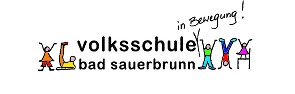 1. Schulwoche:         1. Klasse 6. September 2021  -  10. September 2021Montag:Schüler der 1. Klasse: (Treffpunkt:  9.00 Uhr Speisesaal/ Eingang Turnsaal  ohne Schultasche/ev. Schultüte) Ende: ca. 9.45 Uhr (Eltern warten)Dienstag und Mittwoch:Unterrichtsbeginn für alle: 8.00 Uhrmitzubringen: Schultasche, Federschachtel und die Hausschuhe in einem Stoffsackerldie Pädagogen / Pädagoginnen holen die Kinder in der Garderobe ab, Kinder gehen allein in die Klasse!Ende: 9.30 Uhr (ohne Jausenpause)Dienstag:Elternabend um 19 Uhr in der Klasse ihres KindesDonnerstag und Freitag:Unterrichtsbeginn ab jetzt immer 8.00 UhrKinder brauchen bereits eine JauseEnde: 10.00 Uhr  2. Woche:   Unterrichtsende immer 10.50 Uhr3. Woche:   Unterrichtsende immer 11.45 Uhr4. Woche:   Unterricht laut StundenplanDie Frühbetreuung beginnt am Montag, 6. September 2021 um 6.45 Uhr, die Nachmittagsbetreuung immer direkt nach Unterrichtsschluss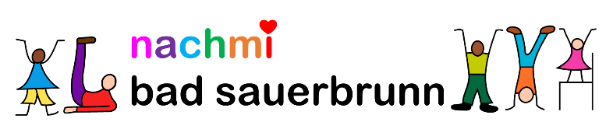 Dieses Blatt bitte bis 21. Juni in den Postkasten der Schule werfen. DANKEAnmeldung für die Früh- und Nachmittagsbetreuung für das  Schuljahr 2021/22Name des Kindes:…………………………………………………….. Geb. …………………..Anschrift:……………………………………………………………………………………………..Telefonnr. ……………………………………E-Mail …………………………………………O   Mein Kind wird die Frühbetreuung (6.45 Uhr – 7.45 Uhr) besuchenO   Mein Kind wird die Nachmittagsbetreuung (anschließend an den Unterricht bis max. 17.00Uhr) besuchenO   Mein Kind kein braucht keine BetreuungDies ist eine Voranmeldung, Sie helfen uns dadurch bei der Planung!Die verbindliche Anmeldung erfolgt in der 1. Schulwoche, wobei bei den Schulanfängern bis Ende September (Schnuppermonat) Änderungen möglich sind.Datum, ……………………….                         Unterschrift ……………………………………..